   ЄВРОПЕЙСЬКИЙ ДЕНЬ ПРОТИДІЇ ТОРГІВЛІ ЛЮДЬМИ                                                   18 жовт. 2018р. Інформація про заходи проведені у Закотненській загальноосвітній школі І-ІІ ступенів  до Європейського дня протидії торгівлі людьми.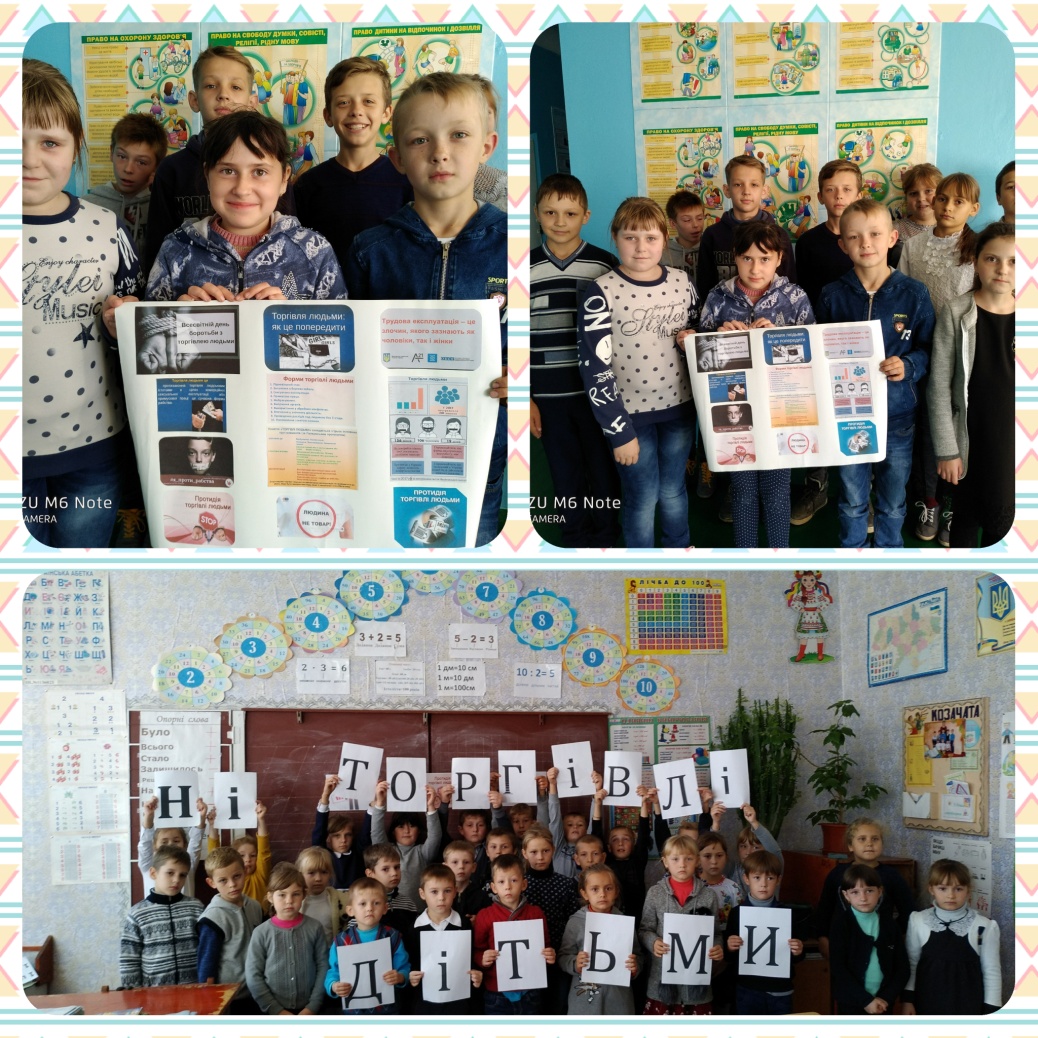 Однією з форм порушення прав людини в сучасному світі є торгівля  дітьми. Торгівля людьми є одним із найсерйозніших злочинів проти людини, який має, як економічні, так і соціальні, педагогічні, психологічні причини.На жаль, це явище має місце і в Україні.18 жовтня у Закотненській загальноосвітній школі І-ІІ ступенів  і було проведено Європейський день протидії торгівлі людьми.В своїх виступах класні керівники  2-9  класів проінформували учнів  про явище торгівлі людьми; привернули увагу учнів  до  питань про честь та гідність людей ; сформували у школярів навички обережної поведінки та вміння захищати власну гідність, толерантного ставлення до постраждалих від торгівлі людьми; власне ставлення до торгівлі людьми як порушення прав людини та ганебного явища сучасності.Виховні бесіди: «Як веселки кольори – люди рівні на землі», «Людина як товар. Торгівля людьми й досі актуальна для України проблема», «Торгівля людьми забороняється законом України», «Торгівля людьми – проблема сучасності», «Торгівля людьми у сучасному світі», «Торгівля людьми – сучасне рабство», «10 міфів про торгівлю людьми».Проведено інформаційно - роз’яснювальну та профілактичну  роботу  серед учнів 8-9 класів «Будь обережний! Жертвою торгівлі людьми може стати кожен!»;Виготовлення колажу: «Торгівля людьми – Ні!» учні 5,7 класуПерегляд та обговорення фільмів  « Станція призначення –Життя» та « Дві маленькі дівчинки»;